USO DE HERRAMIENTAS TIC APLICADAS A LA EDUCACIÓNGOOGLE APPS: USO DE GOOGLE DRIVE PARA EL TRABAJO COLABORATIVOTALLER 3 – CREAR UNA PRESENTACIÓN CON GOOGLE DRIVEEstando en la cuenta de Gmail, entrar a “Google Drive” y seleccionar la opción de “Presentaciones de google” 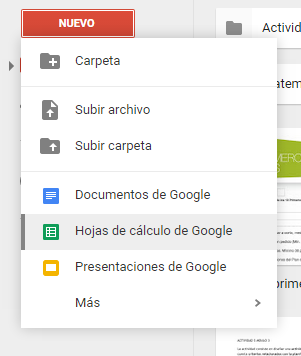 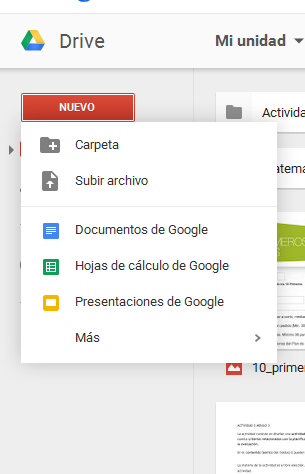 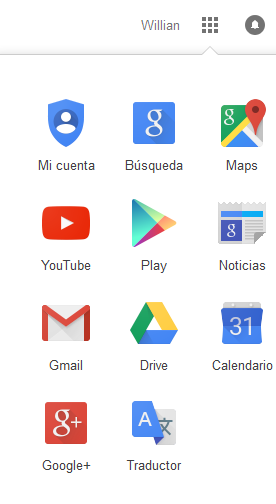 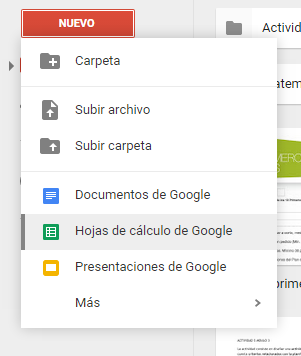 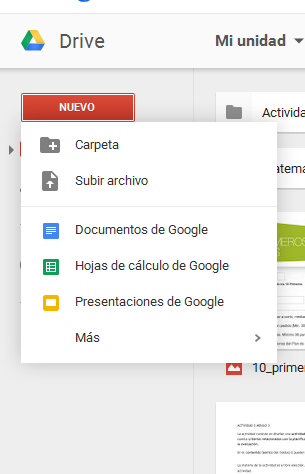 Asígnele un nombre al archivoComparta la presentación con sus compañeros.Cree dos diapositivas y registre información en ella.Seleccione un tema gráfico para animar la presentación.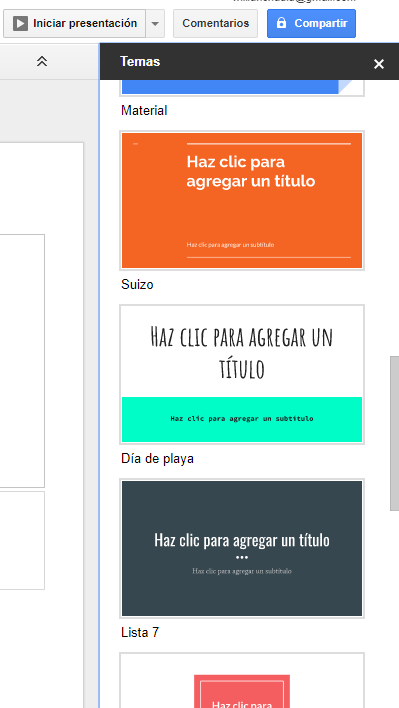 Acuerde con sus compañeros trabajar en una sola presentación y cómo van a trabajar.Creen por lo menos tres diapositivasEn una de ellas escribir los integrantes del grupo.En otra, colocar información con viñetas e insertar una imagenEn la última colocar información invitando a consultar la página web de su programa académico e insertar un video de motivación de libre albedrio. 